Projektas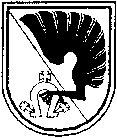 KĖDAINIŲ RAJONO SAVIVALDYBĖS TARYBASPRENDIMASDėl KĖDAINIŲ RAJONO SAVIVALDYBĖS TARYBOS 2019 M. LAPKRIČIO 29 D. SPRENDIMO nR. ts-256 „DĖL Budinčio globotojo veiklos organizavimo Kėdainių rajono savivaldybėje tvarkos aprašo patvirtinimo“ PAKEITIMO 2020 m. spalio 14 d. Nr. SP-254  KėdainiaiVadovaudamasi Lietuvos Respublikos vietos savivaldos įstatymo 18 straipsnio 1 dalimi, Kėdainių rajono savivaldybės taryba n u s p r e n d ž i a :Pakeisti Budinčio globotojo veiklos organizavimo Kėdainių rajono savivaldybėje tvarkos aprašo, patvirtinto Kėdainių rajono savivaldybės tarybos 2019 m. lapkričio 29 d. sprendimu Nr. TS-256 „Dėl Budinčio globotojo veiklos organizavimo Kėdainių rajono savivaldybėje tvarkos aprašo patvirtinimo“ 30 punktą ir išdėstyti jį taip:„30.	Budinčiam globotojui Globos centras moka toliau nurodytas išmokas, kurios pervedamos į Budinčio globotojo nurodytą asmeninę sąskaitą:30.1. išmoką už vaiko priežiūrą ar išmoką vaiko laukimo laikotarpiu:30.1.1. 1,0 Lietuvos Respublikos Vyriausybės nutarimu nustatytos minimaliosios mėnesinės algos (toliau – MMA) dydžio mėnesinį atlygį, kai šeimoje nėra apgyvendintas vaikas;30.1.2. 1,25 MMA dydžio mėnesinį atlygį, kai Budinčio globotojo šeimoje apgyvendintas 1 vaikas;30.1.3. 1,8 MMA – kai Budinčio globotojo šeimoje apgyvendinti 2 vaikai;30.1.4. 2,6 MMA – kai Budinčio globotojo šeimoje apgyvendinti 3 vaikai;30.1.5. 3,4 MMA – kai Budinčio globotojo šeimoje apgyvendinti 4 vaikai;30.1.6. 4,2 MMA – kai Budinčio globotojo šeimoje apgyvendinti 5 vaikai;30.1.7. 5,0 MMA –  kai Budinčio globotojo šeimoje apgyvendinti 6 vaikai;  30.2. jeigu apgyvendintas iki vienerių metų amžiaus vaikas arba vaikas, kuriam nustatytas neįgalumas, arba už vaiko priežiūrą kriziniais atvejais, už kiekvieną tokį vaiką yra papildomai mokamas 0,5 MMA dydžio mėnesinis atlygis.30.3. jeigu apgyvendintas iki trejų metų amžiaus vaikas, už kiekvieną tokį vaiką yra papildomai mokamas 0,25 MMA dydžio mėnesinis atlygis.30.4. kiekvienam Budinčio globotojo šeimoje apgyvendintam vaikui išlaikyti skirtą vaiko globos (rūpybos) išmoką, mokamą pagal Lietuvos Respublikos išmokų vaikams įstatymą;30.5.  išmokas vaikui, mokamas Išmokų vaikams įstatymo nustatyta tvarka, vaikui skirtą slaugos ir priežiūros (pagalbos) išlaidų tikslinę kompensaciją, mokamą pagal Lietuvos Respublikos tikslinių kompensacijų įstatymą, ir kitas išmokas, jei teisė gauti šias išmokas vaikui ir globėjui (rūpintojui) numatyta įstatymuose;30.6. 1,0 MMA dydžio mėnesinį atlygį, kai Budinčiajam globotojui teikiamos atokvėpio paslaugos arba jis dėl ligos laikinai negali prižiūrėti vaikų.“.Savivaldybės meras 				             Jūratė Blinstrubaitė	Arūnas Kacevičius	Neringa Petrauskienė	Rūta Švedienė2020-10		2020-10		2020-10		2020-10		 				Forma patvirtinta Kėdainių rajono				         Savivaldybės mero 2014 m. sausio  20  d.				         potvarkiu Nr. MP1- 2Kėdainių rajono savivaldybės tarybaiAIŠKINAMASIS  RAŠTASDėl KĖDAINIŲ RAJONO SAVIVALDYBĖS TARYBOS 2019 M. LAPKRIČIO 29 D. SPRENDIMO nR. ts-256 „DĖL Budinčio globotojo veiklos organizavimo Kėdainių rajono savivaldybėje tvarkos aprašo patvirtinimo“ PAKEITIMO 2020-10-12  Kėdainiai	Parengto sprendimo projekto tikslai:Pakeisti Budinčio globotojo veiklos organizavimo Kėdainių rajono savivaldybėje tvarkos aprašą.Sprendimo projekto esmė, rengimo priežastys ir motyvai:Pakeisti Budinčio globotojo veiklos organizavimo Kėdainių rajono savivaldybėje tvarkos aprašo 30 punktą, reglamentuojantį apmokėjimą už budinčio globotojo teikiamas paslaugas.„30.     Budinčiam globotojui Globos centras moka toliau nurodytas išmokas, kurios pervedamos į Budinčio globotojo nurodytą asmeninę sąskaitą:30.1. išmoką už vaiko priežiūrą ar išmoką vaiko laukimo laikotarpiu:30.1.1. 0,25 1,0 Lietuvos Respublikos Vyriausybės nutarimu nustatytos minimaliosios mėnesinės algos (toliau – MMA) dydžio mėnesinį atlygį, kai šeimoje nėra apgyvendintas vaikas;30.1.2. 1,0 1,25 MMA dydžio mėnesinį atlygį, kai Budinčio globotojo šeimoje apgyvendintas 1 vaikas;30.1.3. 1,8 MMA – kai Budinčio globotojo šeimoje apgyvendinti 2 vaikai;30.1.4. 2,6 MMA – kai Budinčio globotojo šeimoje apgyvendinti 3 vaikai;30.1.5. 3,4 MMA – kai Budinčio globotojo šeimoje apgyvendinti 4 vaikai;30.1.6. 4,2 MMA – kai Budinčio globotojo šeimoje apgyvendinti 5 vaikai;30.1.7. 5,0 MMA –  kai Budinčio globotojo šeimoje apgyvendinti 6 vaikai; 30.2. jeigu apgyvendintas iki vienerių metų amžiaus arba vaikas, kuriam nustatytas vidutinis arba sunkus neįgalumas, arba už vaiko priežiūrą kriziniais atvejais, už kiekvieną tokį vaiką yra papildomai mokamas 0,5 MMA dydžio mėnesinis atlygis.30.3. jeigu apgyvendintas iki trejų metų amžiaus arba vaikas, kuriam nustatytas lengvas neįgalumas, už kiekvieną tokį vaiką yra papildomai mokamas 0,25 MMA dydžio mėnesinis atlygis.30.4. kiekvienam Budinčio globotojo šeimoje apgyvendintam vaikui išlaikyti skirtą vaiko globos (rūpybos) išmoką, mokamą pagal Lietuvos Respublikos išmokų vaikams įstatymą;30.5.  išmokas vaikui, mokamas Išmokų vaikams įstatymo nustatyta tvarka, vaikui skirtą slaugos ir priežiūros (pagalbos) išlaidų tikslinę kompensaciją, mokamą pagal Lietuvos Respublikos tikslinių kompensacijų įstatymą, ir kitas išmokas, jei teisė gauti šias išmokas vaikui ir globėjui (rūpintojui) numatyta įstatymuose;“Pakeitimų tikslas: skatinti budinčiuosius globotojus teikti daugiau paslaugų neįgaliems vaikams, taip pat krizės atveju, kai nėra kito fizinio asmens, galinčio laikinai prižiūrėti vaiką.Lėšų poreikis: Finansuojama iš Kėdainių pagalbos šeimai centrui 2020 m. paskirtų asignavimų. Papildomų lėšų nereikės. Laukiami rezultatai:1. Bus užtikrinamos kokybiškos budinčio globotojo paslaugos.Numatomo teisinio reguliavimo poveikio vertinimas** Numatomo teisinio reguliavimo poveikio vertinimas atliekamas rengiant teisės akto, kuriuo numatoma reglamentuoti iki tol nereglamentuotus santykius, taip pat kuriuo iš esmės keičiamas teisinis reguliavimas, projektą. Atliekant vertinimą, nustatomas galimas teigiamas ir neigiamas poveikis to teisinio reguliavimo sričiai, asmenims ar jų grupėms, kuriems bus taikomas numatomas teisinis reguliavimas.Socialines paramos skyriaus vedėja                 		Jūratė BlinstrubaitėSritysNumatomo teisinio reguliavimo poveikio vertinimo rezultataiNumatomo teisinio reguliavimo poveikio vertinimo rezultataiSritysTeigiamas poveikisNeigiamas poveikisEkonomikaiFinansamsSocialinei aplinkaiViešajam administravimuiTeisinei sistemaiKriminogeninei situacijaiAplinkaiAdministracinei naštaiRegiono plėtraiKitoms sritims, asmenims ar jų grupėms